\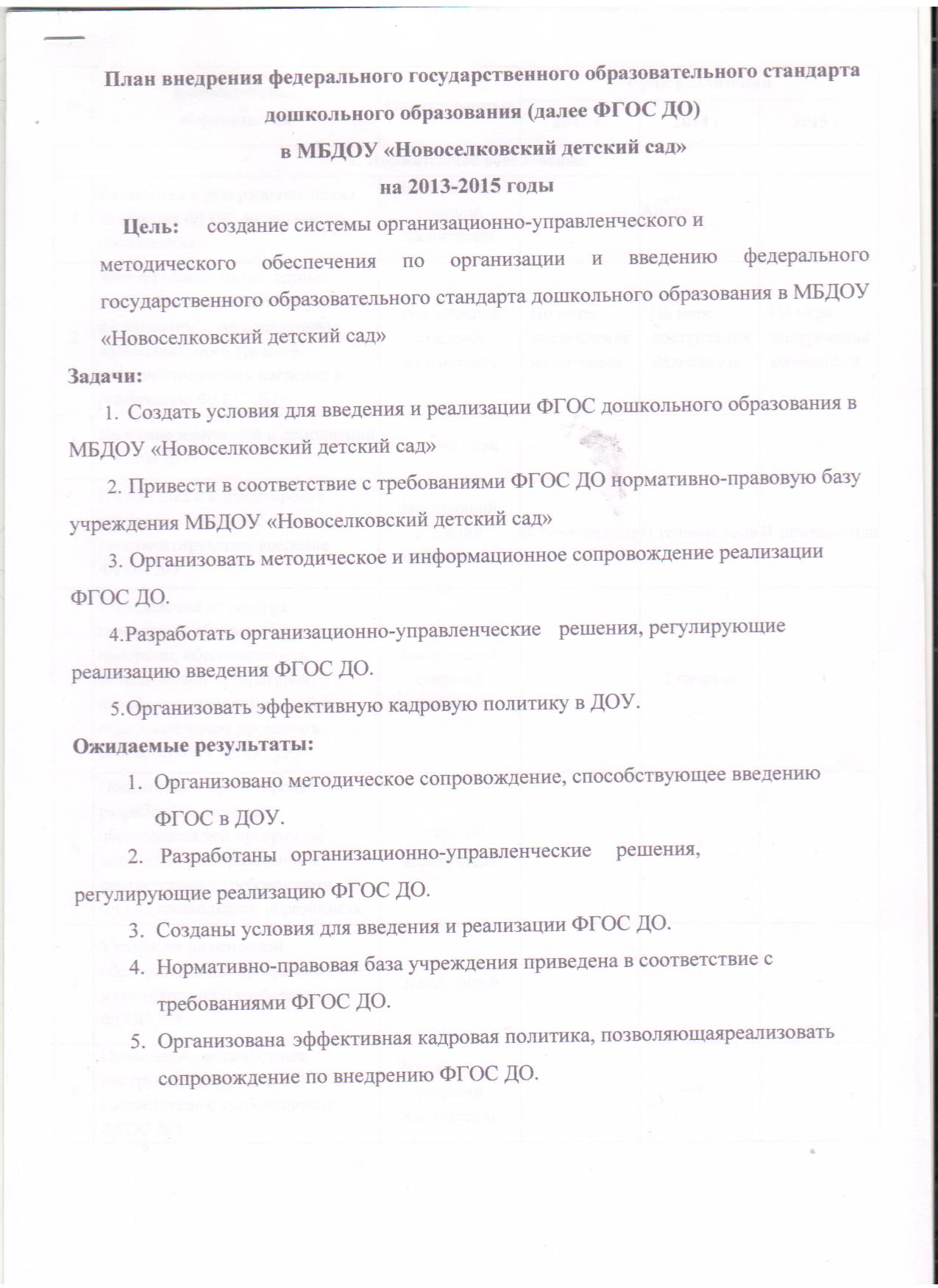 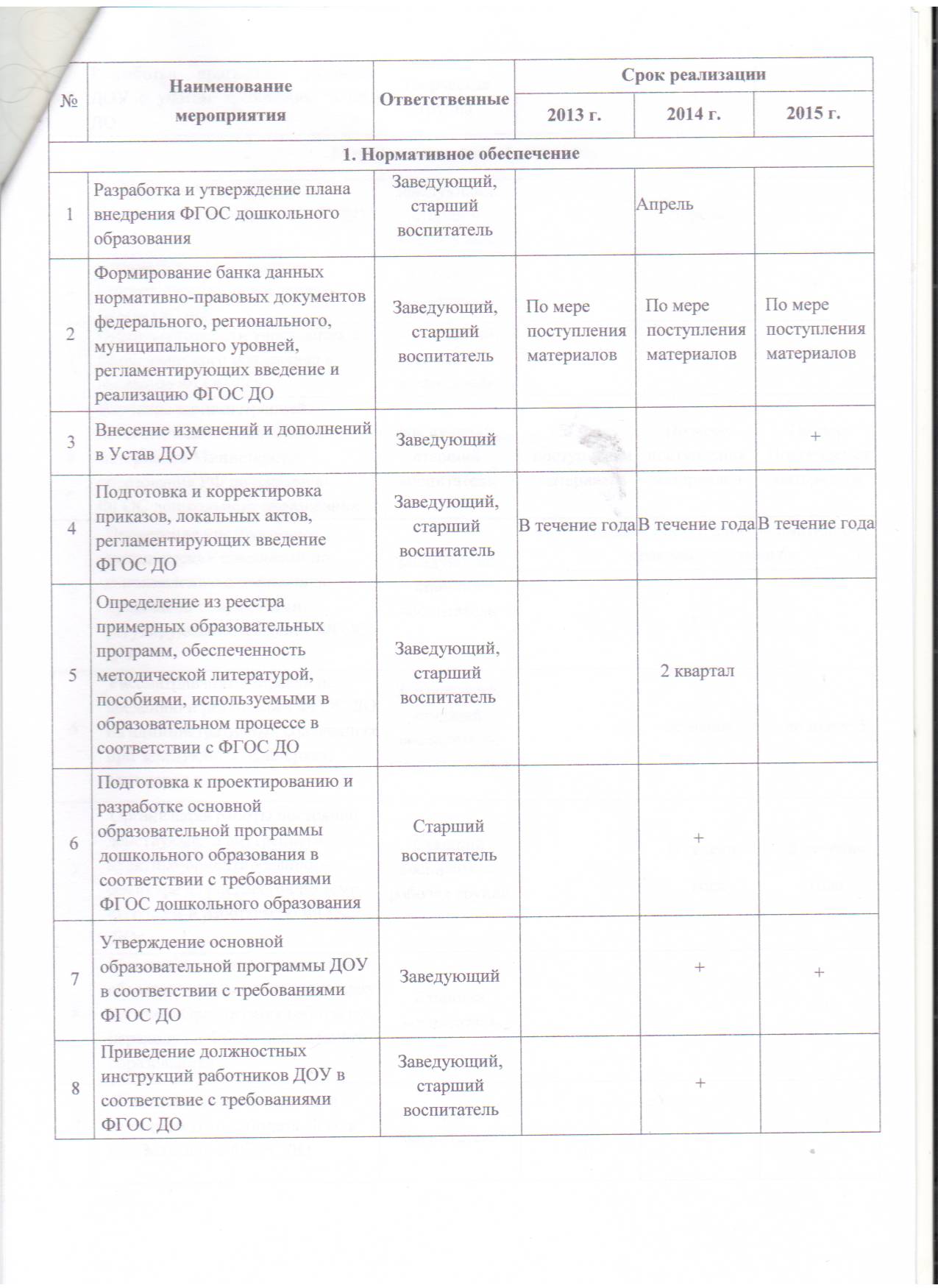 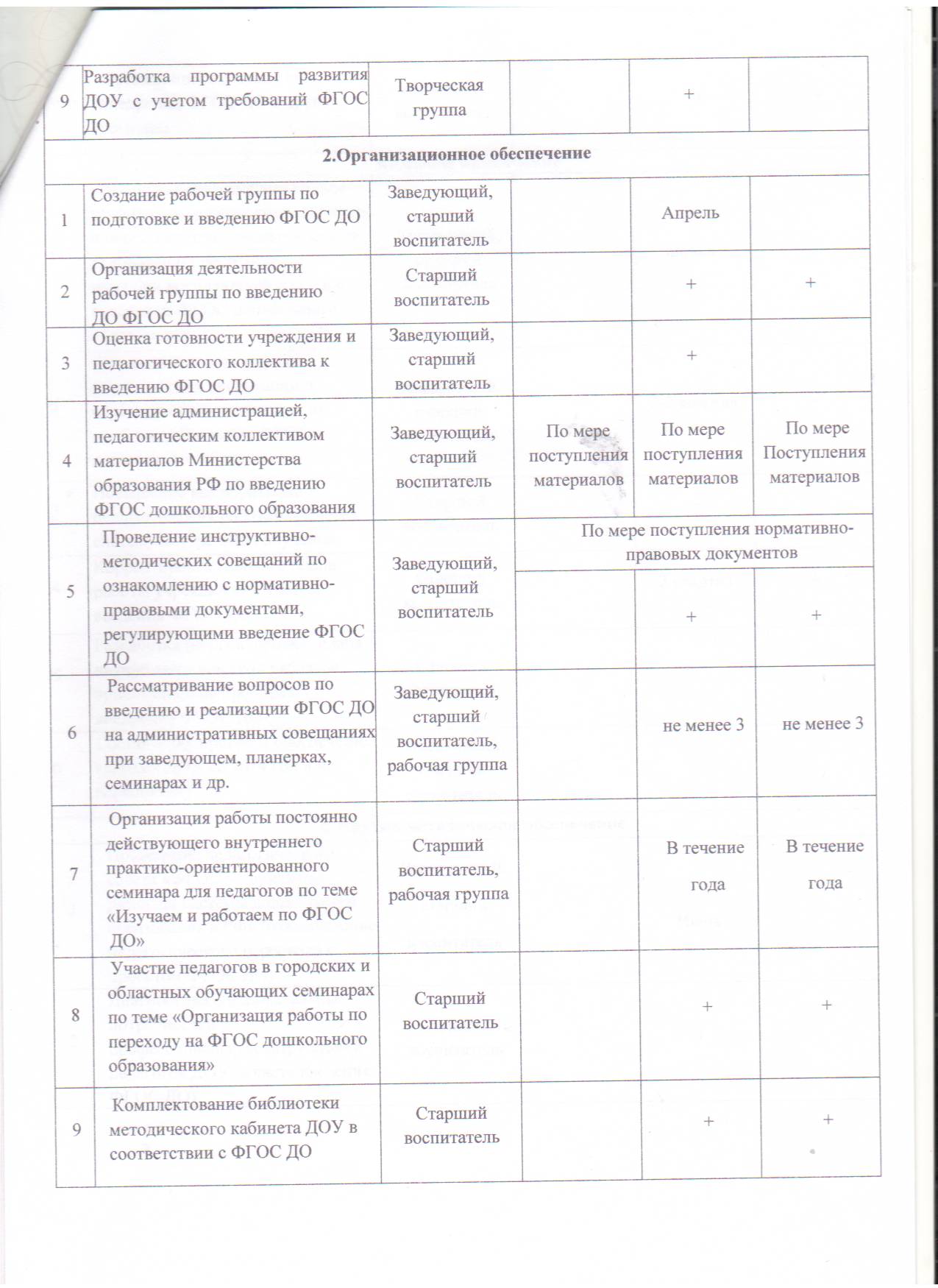 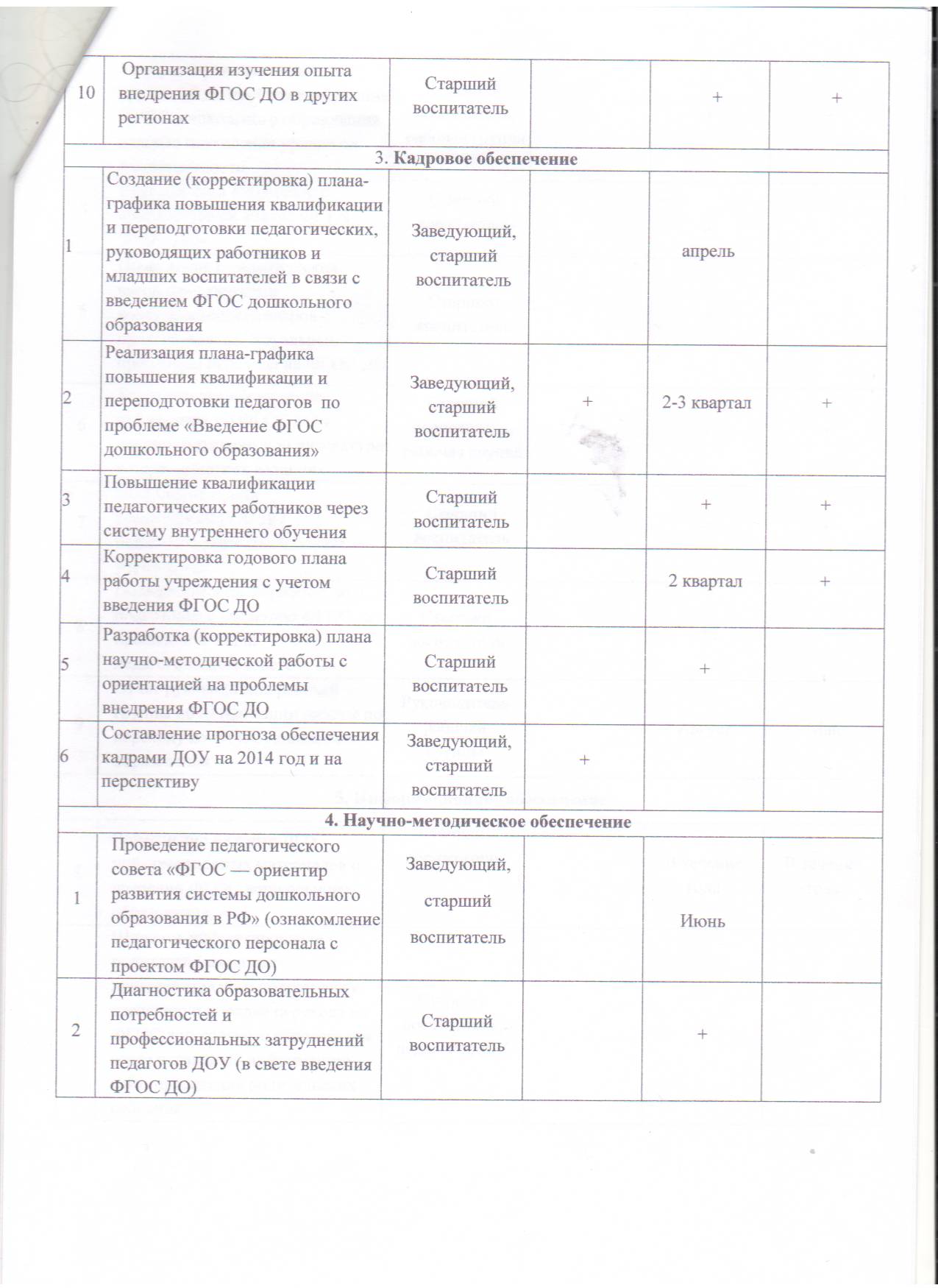 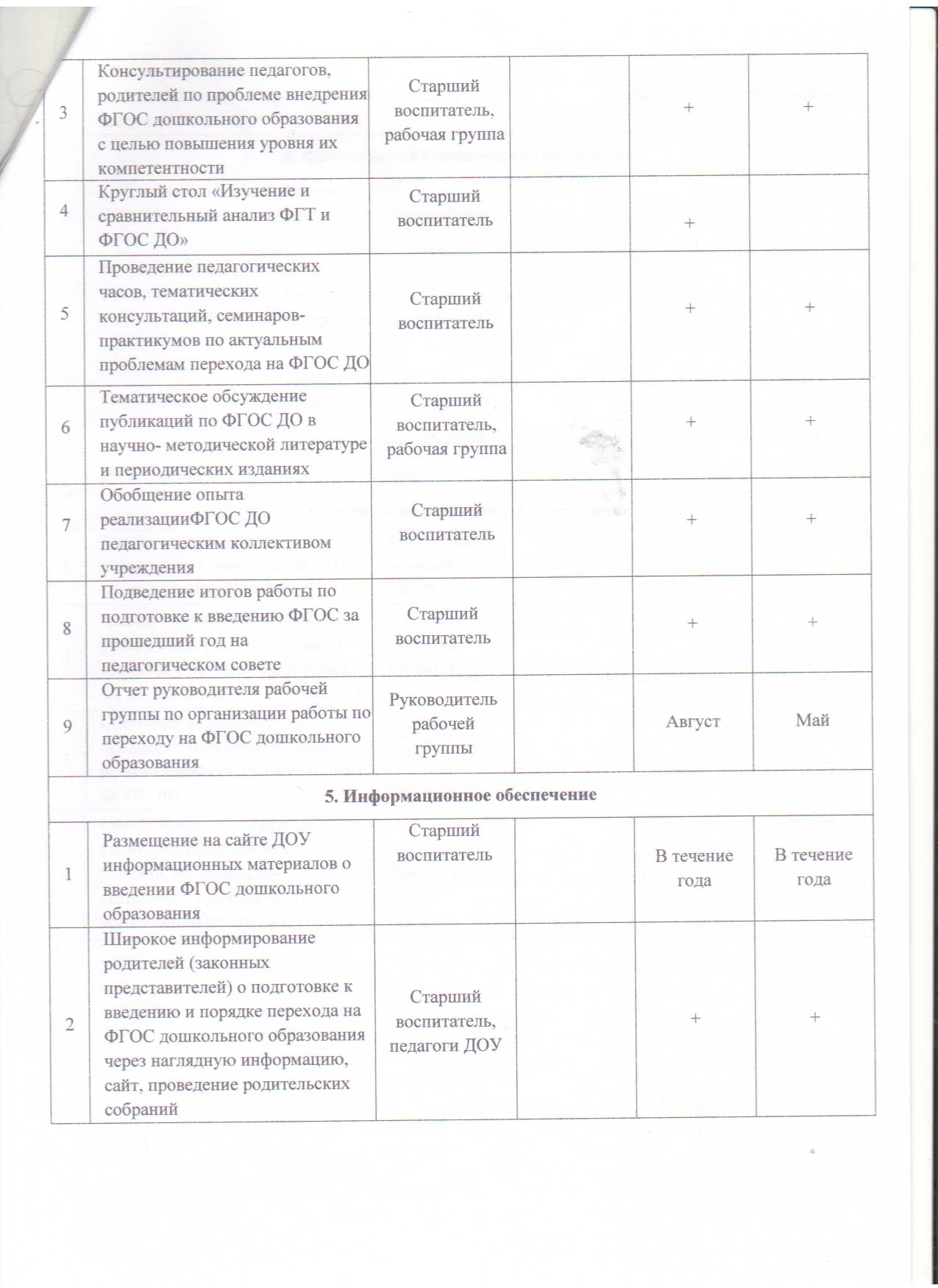 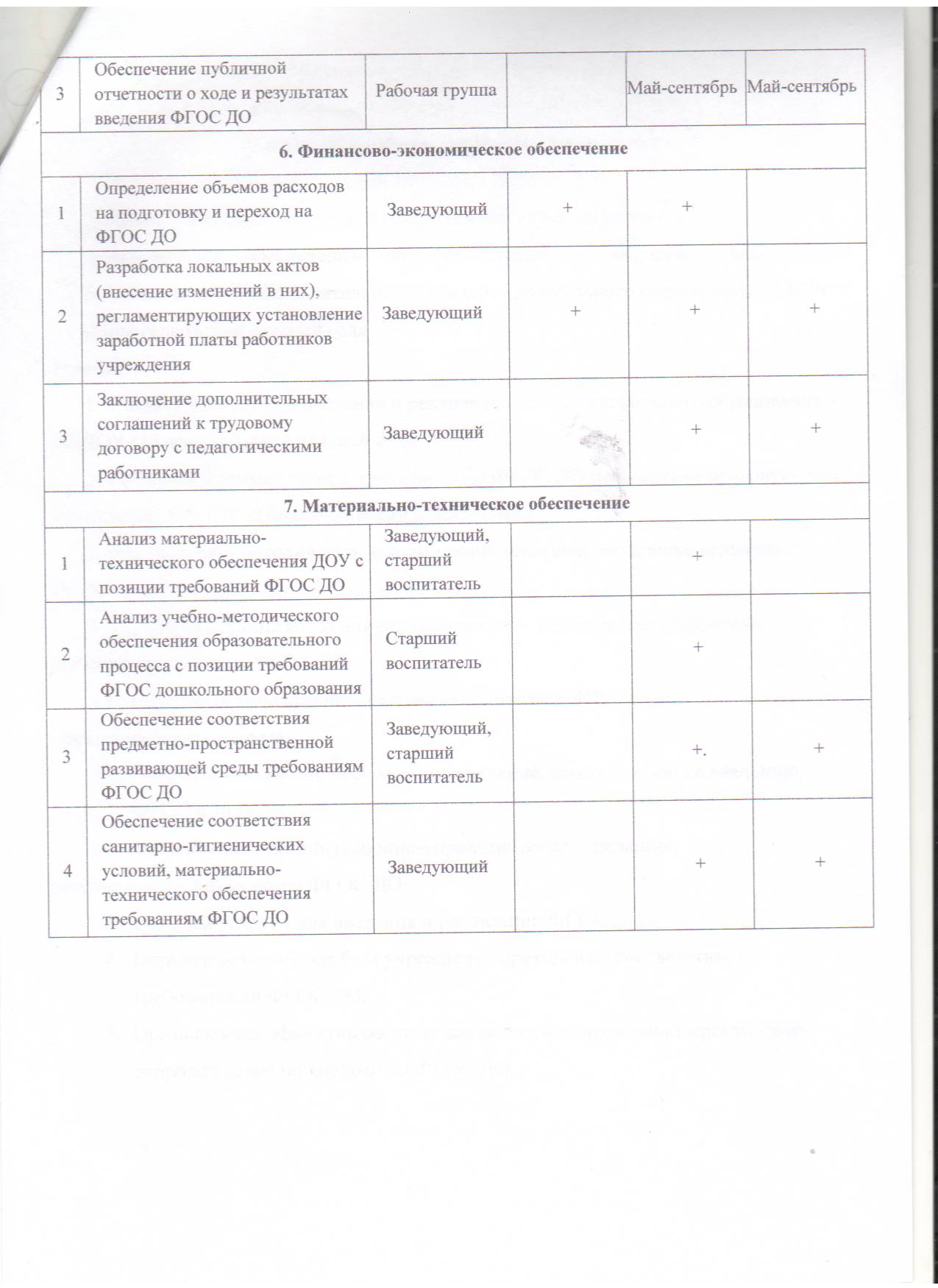 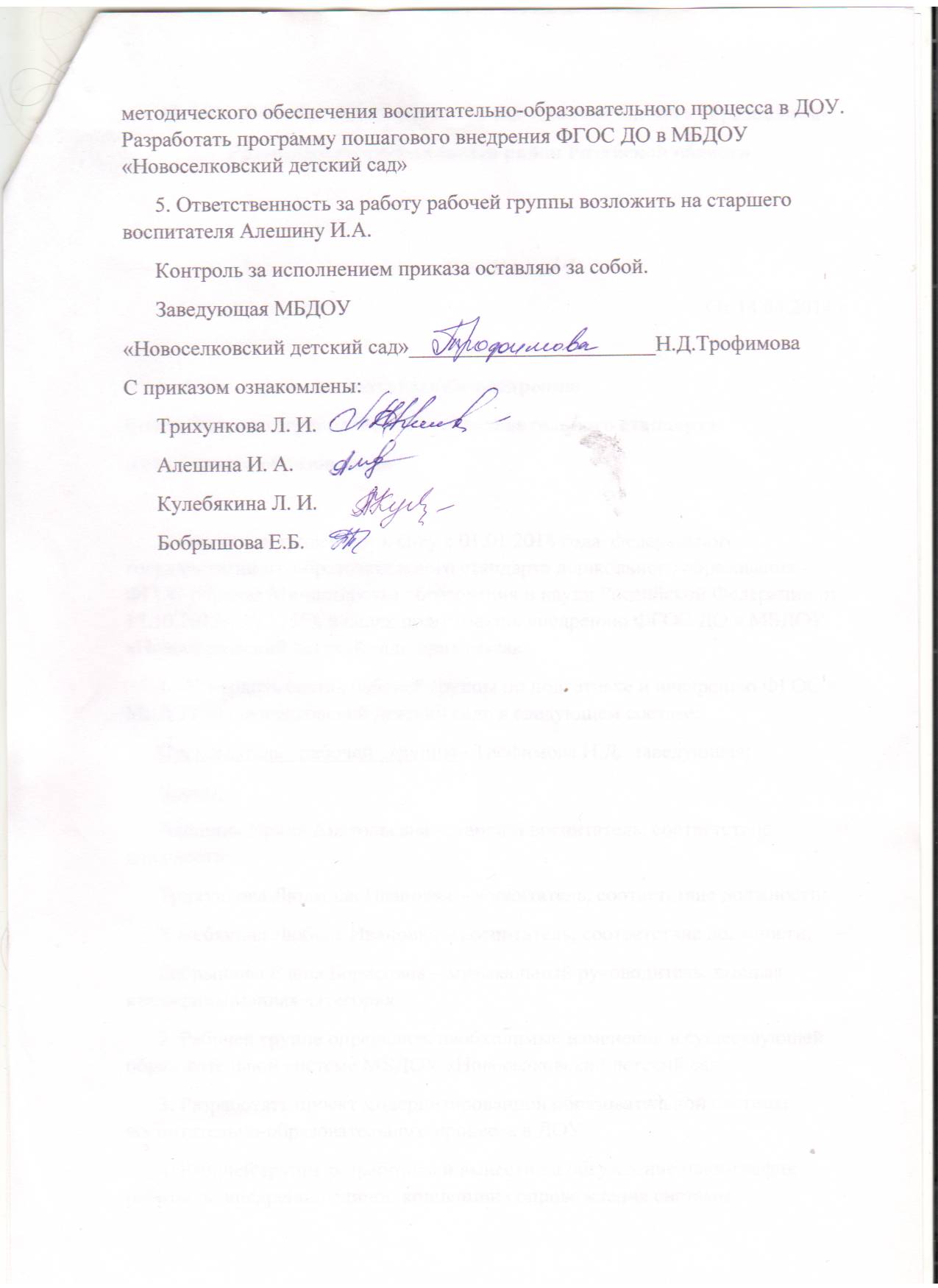 